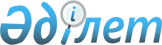 Қазақстан Республикасы Yкiметiнiң 1995 жылғы 29 желтоқсандағы N 1880 және 2002 жылғы 28 мамырдағы N 581 қаулыларына өзгерiстер енгiзу туралы
					
			Күшін жойған
			
			
		
					Қазақстан Республикасы Үкіметінің 2005 жылғы 22 ақпандағы N 156 Қаулысы. Күші жойылды - Қазақстан Республикасы Үкіметінің 2017 жылғы 27 наурыздағы № 140 қаулысымен.
      Ескерту. Күші жойылды – ҚР Үкіметінің 27.03.2017 № 140 қаулысымен.
      Қазақстан Республикасының Үкiметi ҚАУЛЫ ЕТЕДI: 
      1. Қазақстан Республикасы Үкiметiнiң кейбір шешімдерiне мынадай өзгерістер енгізiлсiн: 
      1) "Халықаралық ізгілік көмек мәселелерi жөніндегi комиссия туралы" Қазақстан Республикасы Үкiметiнiң 1995 жылғы 29 желтоқсандағы N 1880 қаулысында (Қазақстан Республикасының ПҮКЖ-ы, 1995 ж., N 41, 512-құжат): 
      көрсетiлген қаулымен бекітілген Халықаралық iзгiлiк көмек мәселелері жөнiндегі комиссия туралы ережеде: 
      7-тармақта "Қазақстан Республикасы Төтенше жағдайлар жөнiндегi агенттiгiнiң" деген сөздер "Қазақстан Республикасы Төтенше жағдайлар министрлігiнiң" деген сөздермен ауыстырылсын; 
      көрсетілген қаулыға қосымшада: 
      Халықаралық ізгілік көмек мәселелері жөнiндегi комиссия құрамына мыналар енгiзiлсiн: 
      Келiмбетов                - Қазақстан Республикасының Экономика 
      Қайрат Нематұлы             және бюджеттiк жоспарлау министрi, 
                                  төраға 
      Бижанов                   - Қазақстан Республикасының Төтенше 
      Нұрахмет Құсайынұлы         жағдайлар бірiншi вице-министрі, 
                                  төрағаның орынбасары 
      Оспанов                   - Қазақстан Республикасы Экономика 
      Нұрлан Елеусiзұлы           және бюджеттік жоспарлау 
                                  министрлігі Халықаралық экономикалық 
                                  және қаржылық қатынастар 
                                  департаментінің директоры, хатшы 
      Әбiлғазин                 - Қазақстан Республикасының Көлiк 
      Талғат Байтемiрұлы          және коммуникация вице-министрі 
      Жошыбаев                  - Қазақстан Республикасы Сыртқы 
      Рәпіл Сейітханұлы           iстер министрінің орынбасары 
      Стамқұлов                 - Қазақстан Республикасының Әдiлет 
      Үбайдолла Мырзағалиұлы      вице-министрі 
      Өтеулина                  - Қазақстан Республикасының Бiлiм 
      Хафиза Мұхтарқызы           және ғылым вице-министрi 
      Аманбаев                  - Қазақстан Республикасы Қаржы 
      Мұрат Ермұханұлы            министрлiгiнiң Кедендік бақылау 
                                  комитетi төрағасының бірiншi 
                                  орынбасары; 
      "Пак                      - Қазақстан Республикасы Денсаулық 
      Лариса Юн-Боевна            сақтау министрлiгiнiң Фармация, 
                                  фармацевтік және медициналық өнеркәсiп 
                                  комитетi төрағасының орынбасары" 
            деген жол мынадай редакцияда жазылсын: 
      "Пак                      - Қазақстан Республикасы Денсаулық 
      Лариса Юн-Боевна            сақтау министрлiгi Фармация 
                                  комитетiнiң төрайымы"; 
      көрсетілген құрамнан Әйтімова Бірғаным Сарықызы, Коржова Наталья Артемовна, Шәмшидинова Күләш Ноғатайқызы, Ержанов Аманияз Қасымұлы, Лавриненко Юрий Иванович, Қонаев Эльдар Асқарұлы, Хамзин Рүстем Назымбекұлы, Әбусейітов Қайрат Қуатұлы, Дүйсенбекова Гүлжан Зайроллақызы, Байшолақов Алмат Мұратұлы шығарылсын; 
      2) (күші жойылды - Қазақстан Республикасы Үкіметінің 2008.12.24 N 1239 Қаулысымен). 


      2. Осы қаулы қол қойылған күнінен бастап қолданысқа енгiзiледi. 
					© 2012. Қазақстан Республикасы Әділет министрлігінің «Қазақстан Республикасының Заңнама және құқықтық ақпарат институты» ШЖҚ РМК
				
Қазақстан Республикасының
Премьер-Министрі